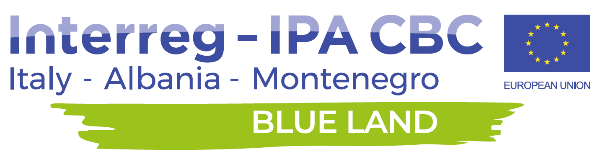 Program Interreg IPA CBC Italija-Albanija-Crna Gora 2014/2020Projekat „Participativni model za održivo upravljanje morskim i obalnim resursima i zaštitu prekograničnih staništa, biodiverziteta i ekosistema“ – „BLUE LAND”,Broj projekta 59POZIV ZA IDEJE ZA ZAŠTITU I VALORIZACIJU EKOSISTEMSKIH USLUGA NA „BLUE LAND” PODRUČJU1. O projektu „BLUE LAND”Ministarstvo poljoprivrede i ruralnog razvoja, Direktorat za ribarstvo, sa pet projektnih partnera: Nacionalna agencija zaštićenih područja (NAPA), Tirana, Albanija; Institut za zaštitu prirode u Albaniji (INCA), Tirana, Albanija; Univerzitet Crne Gore, Institut za biologiju mora, Crna Gora; Međunarodni centar za napredne mediteranske agronomske studije - Mediteranski agronomski institut iz Barija (CIHEAM-IAMB), Bari, Italija; Institut za kooperativno istraživanje (ICR), Lecce, Italija; i dva pridružena partnera: Italijanska agencija za razvojnu saradnju, Rim, Italija, i Odsjek za poljoprivredu, ruralni razvoj i zaštitu sredine regije Pulja, Bari, Italija, sprovode projekt „Participativni model za održivo upravljanje morskim i obalnim resursima i zaštitu prekograničnih staništa, biodiverziteta i ekosistema" (Akronim projekta „BLUE LAND“), koji kofinansira Evropska unija u okviru programa INTERREG IPA CBC Italija – Albanija – Crna Gora.Zajednički izazov programskog područja INTERREG IPA CBC Italija – Albanija – Crna Gora povezan je sa zaštitom životne sredine, sa posebnim naglaskom na to kako razviti strategije prekogranične saradnje na vodenim područjima. Programskom području nedostaju zajednički modeli, razvijeni u skladu sa EU standardima, za zaštitu i održivo korišćenje lokalnog biodiverziteta i morskih i kopnenih područja.Opšti cilj projekta „BLUE LAND“ je definisati, razviti i primijeniti participativni ekosistemski zasnovan model  za zaštitu i očuvanje morskih i obalnih resursa, staništa, biodiverziteta i ekosistemskih servisa koji bi mogao predstavljati oblik upravljanja uporediv sa morskim zaštićenim područjem, uz dodatnu korist širokog vlasništva nad ciljevima u lokalnoj zajednici i lakšim postupcima u prepoznavanju i sprovođenju politika upravljanja.Glavni rezultati projekta „BLUE LAND“ su:• Zajednički, model koji je upotrebljiv za participativno i ekosistemski zasnovano upravljanje biodiverzitetom i ekosistemskim servisima u „BLUE LAND“ područjima sa uspostavljenom prekograničnom „BLUE LAND“ grupom za implementaciju;• Karakterizacija i mapiranje 3 ekosistemska servisa i 3 baze podataka o životnoj sredini, socioekonomskim karakteristikama i prostornim podacima• IT alati za podršku prikupljanju podataka, praćenje i razmjenu podataka;• 3 funkcionalna „BLUE LAND“ modela za zaštitu biodiverziteta, očuvanje i održivu upotrebu relevantnih ekosistemskih servisa.„BLUE LAND“ partneri, kooperative, udruženja ribara, lokalno zaštićeno područje, građani i svi relevantni lokalni akteri će imati koristi od postignutih rezultata.Projekat predstavlja novi pristup upravljanju morskim i obalnim resursima, kako bi se njegovali mehanizmi za uključivanje lokalnih zajednica u zaštitu biodiverziteta. Dodatna vrijednost prekogranične saradnje uglavnom će biti povezana sa timskim radom i doprinosom svakog partnera zajedničkoj definiciji planova i primjeni metodologija.Implementacija projekta započela je 03.04.2018., A trajaće do 31.12.2020. (s mogućim produženjem ako se zatraži i odobri od Upravljačkog tijela programa Interreg IPA CBC Italija-Albanija-Crna Gora).2. Prezentacija "Poziva za ideje"Za uspjeh i postizanje ciljeva projekta, uključivanje lokalnih zajednica je suštinsko, ne samo u donošenju odluka, već i u participativnim akcijama monitoringa, slijedeći „građani-nauka“ pristup. Ova aktivnost koju u Crnoj Gori sprovodi Ministarstvo poljoprivrede i ruralnog razvoja nastoji ojačati aktivno učešće javnosti i zainteresovanih strana osiguravajući njihovu dugoročnu posvećenost.Planovi upravljanja „BLUE LAND“ područjima biće pripremljeni na osnovu prethodnih ekoloških i socioekonomskih analiza i indikacija koje su izrazile zainteresovane strane, koje proizlaze iz lokalnih interesa i potreba, ali u skladu s nacionalnim zakonima i propisima, te će na taj način moći zadovoljiti potrebe očuvanja ekosistema, iako i dalje dopuštaju iskoristivost resursa, regulisanjem ljudskih aktivnosti i planiranjem odgovarajućih razvojnih strategija.U skladu s potpuno participativnim pristupom koji je projekt preduzeo, Ministarstvo poljoprivrede i ruralnog razvoja pokrenulo je ovaj „Poziv za ideje“ za mali pilot projekat (slični će se razviti u Italiji i Albaniji). Ove pilot akcije biće usmjerene na zaštitu i poboljšanje identifikovanih ekosistemskih servisa, što će rezultirati pozitivnim uticajem na cijelu teritoriju, čime će se poboljšati zaštita sredine i promovisati održivo korišćenje prirodnih resursa u „BLUE LAND“ području. 3. Cilj "Poziva za ideje"U prethodnom periodu projekta, Ministarstvo poljoprivrede i ruralnog razvoja sprovelo je aktivnosti na putu učešća uz uključivanje zainteresovanih strana „BLUE LAND“ područja, koje obuhvata desni krak rijeke Bojane do ušća u Jadransko more, Veliku plažu do Port Milene sa zaleđem do regionalnog puta R-17, uključujući i obalne močvare i pješčane dine rijeke Bojane (Opština Ulcinj), čiji je cilj identifikacija najrelevantnijih ekosistemskih servisa, a koje karakterišu kontekst pilot akcije u percepciji građana. Ovaj put doveo je ne samo do prepoznavanja i davanja reda prioriteta ekosistemskim servisima koje zajednica trenutno smatra najvažnijim, već i do identifikacije konkretnih akcija koje će osigurati kontinuitet koristi na teritoriji.Među svim razmatranim ekosistemskim servisima, prioritet za održivi razvoj područja, zajednica je smatrala ključnim za očuvanje i jačanje sljedećeg:1. Prirodno nasljeđe visoke konzervatorske vrijednosti. Ovo je ekosistemski servis kulturnog tipa koji identifikuje, među živim elementima (biotički faktori) koji čine glavni prirodni kapital, elemente za koje smatra da ih je potrebno zadržati;2. Prirodno nasljeđe visoke vrijednosti za buduće kulturno nasljeđe. Ovo je ekosistemski servis kulturnog tipa koji identifikuje, među biotičkim faktorima, elemente korisne za očuvanje kulturne baštine za generacije koje dolaze. Ova usluga ekosistema uključuje sve nematerijalne koristi koje proizlaze iz upotrebe teritorija (ekosistema) koje imaju simboličko, kulturno ili intelektualno značenje za zajednicu koja tamo živi.Očuvanje prirodne baštine radi očuvanja kulturne baštine izuzetno je važna ekološka korist za održivi razvoj područja. Prioritet koji se daje ovim ekosistemskim servisima naglašava ne samo važnost kapitala prirodnog i kulturnog nasljeđa koji dolazi sa mjesta koja su uključena u percepciju zainteresovanih strana ovog područja, već i to da svijest lokalnih zajednica ide daleko dalje od jednostavnog uvažavanja vrijednosti prirode i upućuje na značaj koji priroda ima za buduće generacije u pogledu kulturne baštine.Oba ekosistemska servisa kojima je lokalna zajednica dala prioritet nad drugima dio su kulturnih blagodeti koje ljudi imaju od ekosistema u smislu obogaćivanja kognitivnog, refleksionog, rekreacijskog i estetskog iskustva u duhovnom razvoju.Stoga je ovaj „Poziv za ideje“ usmjeren na unapređenje i očuvanje opisanih ekosistemskih servisa za pilot područje: desni krak rijeke Bojane do ušća u Jadransko more, Velika plaža do Port Milene sa zaleđem do regionalnog puta R-17, uključujući i obalne močvare i pješčane dine rijeke Bojane (Opština Ulcinj).Ispod je lista kao primjer, ali ne i iscrpna, mogućih akcija u korist zaštite ekosistemskih servisa prihvatljivih prema ovom "Pozivu za ideje":• Stvaranje, oporavak ili izrada sigurnih građevina do stepena poboljšanja mjesta višeg prirodnog nasljeđa, simboličkog, kulturnog ili intelektualnog značenja, za ljude koji žive na teritoriji ili je posjećuju (npr. staze, molovi, itd.);• Stvaranje staza koje bi dovele do obrazovanja i informacija o biodiverzitetu obale, elementima prirode i istoriji mjesta;• Izrada plakata u cilju povećanja znanja i svijesti građana o vrijednosti prirode i životne sredine ekosistema područja navedenog za pilot projekat;• Identifikacija i stvaranje staza koje kombinuju prirodne elemente sa kulturnom baštinom mjesta;• Aktivnosti usmjerene na izgradnju kapaciteta lokalnih zajednica „BLUE LAND“ područja (npr. ribari, lokalne organizacije ...) u skladu s ciljevima projekta „BLUE LAND“;• Aktivnosti nakon već implementiranih projekata kao nastavak, dodana vrijednost ili kapitalizacija, u skladu sa ciljevima projekta „BLUE LAND“.4. Dokumentacija dostavljena aplikantimaSvi kandidati koji žele učestvovati u ovom "Pozivu za ideje" mogu preuzeti sljedeće dokumente sa internet stranice Ministarstva poljoprivrede i ruralnog razvoja:a) „Poziv za ideje“ Smjernice za aplikante;b) Obrazac prijave (Aneks 1);c) Prihvatljivo područje intervencije pilot projekta u okviru ovog "Poziva za ideje" (Aneks 2).5. Period implementacije projekta dodijeljenog u okviru ovog "Poziva za ideje"Projekat će se sprovoditi najkasnije do 21.12.2020. (10 dana prije kraja implementacije projekta “BLUE LAND”, planiranog do 31.12.2020.), uz daljnje moguće produženje, ako se zatraži i odobri od Upravljačkog tijela programa Interreg IPA CBC Italija-Albanija-Crna Gora. O mogućoj dodjeli produženja Ministarstvo poljoprivrede i ruralnog razvoja odmah će obavijestiti zainteresovane strane, uspješne aplikante i uspješne ponuđače.6. FinansiranjeDostupna finansijska sredstva iznose 30.000 EUR.Procijenjena vrijednost predstavljenih projekata mora imati minimalni iznos od 10.000 EUR, a maksimalni 30.000 EUR.7. Način finansiranja projekta dodijeljenih u okviru ovog "Poziva za ideje"„Poziv za ideje“ nije poziv za podnošenje prijedloga za bespovratna sredstva, budući da dodjeljivanje pod-grantova nije predviđeno programom Interreg IPA CBC Italija-Albanija-Crna Gora. Sve postupke nabavke sprovodiće Ministarstvo poljoprivrede i ruralnog razvoja u skladu s propisima Interreg IPA CBC Italija-Albanija-Crna Gora. Entitet koji je predložio nagrađenu projektnu ideju biće pozvan da sprovede projekat (koji je rezultat dobitne projektne ideje) u partnerstvu (bez finansijske naknade) s Ministarstvom.8. Prihvatljivi aplikantiDa bi bio podoban aplikant u okviru ovog "Poziva za ideje" mora:biti pravno lice ili entitet bez pravnog lica ili fizičko lice ibiti neprofitan ibiti registrovan u Crnoj Gori.Npr. aplikanti mogu biti u obliku:• Lokalna vlast;• Javno tijelo (operator javnog sektora);• Nevladina organizacija (fondacija ili udruženje);• Socijalna institucija;• Univerzitet, fakultet ili istraživačka institucija;• Međunarodna organizacija sa registrovanom kancelarijom u Crnoj Gori;• Crkveno tijelo itd.Aplikanti se mogu prijaviti u pojedinačnom ili udruženom obliku. U slučaju učestvovanja u udruženom obliku, mora se imenovati odgovorni partner.Aplikanti mogu predati jednu ili nekoliko projektnih ideja za finansiranje.9. Neprihvatljivi aplikantiAplikant neće biti podoban ako:a) je učestvovao ili čiji su zaposleni učestvovali u izradi „Poziva za ideje“ i priloženih dokumenata;b) ako se nalaze u kriterijumima za isključenje iz učešća:- pravosnažnom presudom ili konačnom upravnom odlukom utvrđeno je da je aplikant kršio svoje obaveze koje se odnose na plaćanje poreza ili doprinosa za socijalno osiguranje u skladu sa važećim zakonom;- pravosnažnom presudom ili pravosnažnom upravnom odlukom utvrđeno je da je aplikant kriv za teška kršenja profesionalnog prava kršenjem važećih zakona ili propisa ili etičkih standarda profesije kojoj aplikant pripada, ili učešćem u bilo kakvom nezakonitom ponašanju što ima uticaja na njegovu profesionalnu vjerodostojnost kada takvo ponašanje označava nezakonitu namjeru ili grubi nemar;- pravnosnažnom presudom utvrđeno je da je aplikant kriv za bilo šta od sljedećeg: prevara, korupcija, ponašanje vezano za zločinačku organizaciju, pranje novca ili finansiranje terorizma, krivična djela povezana sa terorizmom ili djela povezana sa terorističkim aktivnostima, dječiji rad ili druge oblike trgovine ljudima.- je pokazao značajne nedostatke u ispunjavanju glavnih obaveza u izvršavanju ugovora koje finansira EU, što je dovelo do prijevremenog prekida pravne obveze ili do primjene likvidirane štete ili drugih ugovornih kazni ili koji je otkriven nakon provjera i revizije ili istrage od strane službenika za ovjeravanje, OLAF-a ili Revizorskog suda;- pravosnažnom presudom ili konačnom upravnom odlukom utvrđeno je da je aplikant počinio nepravilnost u zaštiti finansijskih interesa Evropske unije.Svi kandidati moraju dopustiti, bez rezerve, provjeru podobnosti za učešće ako Ministarstvo zahtijeva.10. Neprihvatljive aktivnosti    Sljedeće aktivnosti neće biti prihvatljive:a) ni pod kojim okolnostima se ne može predložiti aktivnost ili dio aktivnosti koja je već finansirana ili za koju je finansiranje već osigurano;b) Aktivnosti koje nisu u skladu sa ciljevima „Poziva za ideje“;c) Aktivnost koja može biti predmet ili rezultat sukoba interesa;d) Aktivnosti koje će očigledno rezultirati finansijskom / materijalnom dobiti pojedinca, male grupe pojedinaca ili profitabilnog entiteta;e) Aktivnosti koje će rezultirati velikom finansijskom / materijalnom korišću javnog službenika, njihovih supružnika ili rođaka.11. Ovlašćenja / licence / dozvoleTamo gdje je potrebno pribaviti ovlašćenje / licencu / dozvolu izdatu od nadležnog tijela (npr. Opština) za aktivnosti planirane u okviru projektne ideje, npr. za pružanje usluga, nabavku i ugradnju robe ili izvođenje radova (npr. izgradnja / adaptacija / obnova) već bi trebali biti dostupni ili dostupni u roku od mjesec dana od datuma dodjele odobrenja za predloženu projektnu ideju.12. Kriterijumi za ocjenuAplikacije će pregledati i ocjenjivati ​​Ministarstvo poljoprivrede i ruralnog razvoja uz moguću pomoć vanjskih procjenitelja / zainteresovanih strana. Postupak ocjenjivanja je povjerljiv i sve uključene strane dužne su se pridržavati načela povjerljivosti, nepristranosti i nikakvog sukoba interesa.Sve prijave će se ocjenjivati ​​prema navedenim koracima i kriterijima.Ako se ispitivanjem prijave utvrdi da predložena akcija ne ispunjava kriterijume prihvatljivosti navedene u odjeljcima 9-11, prijava može biti odbijena samo na ovoj osnovi.Tokom otvaranja i administrativne provjere procijeniti će se sljedeće:• Da li je ispoštovan rok. U suprotnom, aplikacija može biti automatski odbijena.• Da li aplikacija zadovoljava kriterijume navedene u „Pozivu za ideje“. To uključuje i procjenu prihvatljivosti akcije. Ako bilo koja od traženih informacija nedostaje ili je netačna, Ministarstvo može kontaktirati aplikanta radi pojašnjenja.Aplikacija koja prođe ovu provjeru bit će ocijenjena na osnovu relevantnosti i dizajna predložene akcije.Aplikacija će dobiti ukupnu ocjenu od 100 koristeći podjelu u sledećoj tabeli ocjenjivanja.Posebna pažnja bila bi posvećena predloženoj projektnoj ideji organizacija koje:a) sprovode aktivnosti u skladu sa svrhom pilot projekta kao svoje redovne aktivnosti za koje su registrovane;b) su pokazale kompetentnost i iskustvo u bilo kojem od polja ili na teritoriji intervencije i koji su stekli prethodno iskustvo u saradnji sa drugim subjektima partnerstva;c) Imaju pravno sjedište i / ili djeluju u Crnoj Gori, po mogućnosti na lokaciji u blizini teritorije intervencije.13. Pojašnjenje postupka „Poziv za ideje“Aplikanti mogu dostaviti pismena pitanja na sledeću adresu, do jednog dana prije isteka roka za podnošenje prijava, navodeći referencu/naslov objave „POZIV ZA IDEJE ZA ZAŠTITU I VALORIZACIJU EKOSISTEMSKIH USLUGA NA „BLUE LAND” PODRUČJU“:Gđa Nada KosićMinistarstvo poljoprivrede i ruralnog razvojaRimski Trg 46, 81000 PodgoricaBroj faksa: +382 20 234 306Elektronska pošta: nada.kosic@mpr.gov.me .Pitanja i odgovori redovno će se objavljivati na internet stranici ovog „Poziva za ideje“.14. Podnošenje aplikacija   Prijave za projektne ideje moraju biti primljene prije 14/10/2020, 10:00 h.Prijave se mogu podnijeti na crnogorskom ili engleskom jeziku:• u zatvorenoj koverti preporučenom poštom, privatnom kurirskom službom ili ličnom dostavom (dostavljaču će biti dostavljena potpisana i datirana potvrda o prijemu) na adresu:Ministarstvo poljoprivrede i ruralnog razvojaRimski trg 46, 81000 Podgorica, Crna Gora• ILI poslato elektronskom poštom na sljedeću adresu: nada.kosic@mpr.gov.me .Vanjska koverta trebalo bi da sadrži sljedeće informacije:a) gore navedena adresa za podnošenje prijave;b) referencu/naslov „Poziva za ideje“;c) ime podnosioca aplikacije.Naziv predmeta elektronske pošte trebala bi sadržavati sljedeće informacije:a) referencu/naslov postupka „Poziv za ideje“;15. Opšta pravilaPodnošenjem prijave aplikanti prihvataju sve uslove predviđene ovom inicijativom i njenim prilozima, kao i konačnu i neospornu odluku Ministarstva poljoprivrede i ruralnog razvoja. U fazi ocjenjivanja Ministarstvo poljoprivrede i ruralnog razvoja zadržava pravo da vrši inspekcije i zahtijeva sastanke za dalju procjenu i / ili zahtijeva pojašnjenja od aplikanta.Ministarstvo poljoprivrede i ruralnog razvoja će o rezultatu evaluacije obavijestiti sve aplikante u odgovarajućoj komunikaciji. Lista odabranih projektnih ideja biće objavljena na internet stranici Ministarstva poljoprivrede i ruralnog razvoja („Poziv za ideje“).Implementacija projekta započeće u roku od mjesec dana od dodjele projekata u okviru ovog "Poziva za ideje".Ministarstvo poljoprivrede i ruralnog razvoja može povući dodjelu doprinosa za projekat ako naiđe na bilo koji ozbiljan neuspjeh partnerstva (u njemu uključujući odgovornu osobu) ili podobnosti partnera ili aktivnosti.Na primjer, teškim neuspjehom može se smatrati nedostatak potrebnog odobrenja / licence / dozvole izdatog od nadležnog tijela za izvođenje radova (npr. Izgradnja / preuređenje / obnova) u predviđenom vremenskom okviru i / ili netačnost pruženih informacija.14. Zaštita podatakaPodnošenjem projektne ideje, aplikanti pristaju na obradu njihovih ličnih podataka (uključujući one osjetljive) isključivo u svrhu procjene, upravljanja i praćenja „Poziva za ideje“.Ministarstvo poljoprivrede i ruralnog razvoja obavezuje se da će obrađivati lične podatke u skladu sa crnogorskim zakonodavstvom i Uredbom EU br. 2018/1725 - Opšta uredba o zaštiti podataka i naknadnim dodacima (EU Regulation (EU) No 2018/1725 - General Data Protection Regulation and subsequent additions).Kriterijumi ocjenjivanjaMaksimalni broj bodova1.  Relevantnost akcije301.1. Koliko je predložena projektna ideja relevantna za ciljeve, prioritete i područja intervencije „Poziva za ideje“? Ideje koje karakteriše efikasan kapacitet unapređenja i očuvanja oba ekosistemska servisa imaće kumulativni učinak.101.2 Koliko je predlog relevantan za potrebe odabranog područja i/ili sektora uključujući sinergiju s drugim razvojnim inicijativama i izbjegavanje dupliranja)?51.3 Koliko su jasno definisani i strateški izabrani oni koji su uključeni (krajnji korisnici, ciljne grupe)? Jesu li njihove potrebe (kao nosioca prava i / ili nosioca dužnosti) i ograničenja jasno definisane i da li im se predlog obraća na odgovarajući način?51.4 Da li je zajednica uključena (s ciljem razvoja osjećaja prisvajanja i povećanja svijesti)?51.5 Sadrži li predlog određene elemente dodatne vrijednosti (npr. Inovacije, najbolje prakse) u svojoj funkciji očuvanja i zaštite ekosistemskih servisa i kontinuiteta koristi na teritoriji?52. Dizajn akcije152.1. Koliko je koherentan dizajn akcije? Da li predložena projektna ideja ukazuje na očekivane rezultate koje će akcija postići? Da li su predložene aktivnosti odgovarajuće, praktične i u skladu s predviđenim rezultatima i ishodima?102.2 Da li dizajn ideje odražava analizu uključenih problema i kapaciteta relevantnih zainteresovanih strana?53. Izvodljivost i pristup implementaciji203.1. Da li su aktivnosti izvodljive i dosledne u odnosu na očekivane rezultate (uključujući vremenski okvir)? Da li su rezultati (rezultati, ishodi i uticaj) realni?103.2 Da li predlog uključuje djelotvoran i efikasan sistem monitoringa? Da li je planirana evaluacija (prethodna, tokom ili / i na kraju implementacije)?53.3 Da li je nivo uključenosti aplikanta i učešća u akciji zadovoljavajući?54. Održivost akcije204.1 Da li je vjerovatno da će akcija imati opipljiv uticaj na njene ciljne grupe?54.2 Da li je vjerovatno da će akcija imati multiplikativne efekte, uključujući opseg za umnožavanje, proširenje, kapitalizaciju iskustva i razmjenu znanja?54.3 Jesu li očekivani rezultati predložene akcije održivi:- Financijski (npr. finansiranje aktivnosti koje slijede, izvori prihoda za pokrivanje svih budućih operativnih troškova i održavanja);- Institucionalno (hoće li strukture omogućiti da se rezultati akcije održe na kraju akcije? Hoće li biti lokalno „vlasništvo“ nad rezultatima akcije?)- Ekološki?105. Budžet i efektnost troška akcije155.1. Da li se aktivnosti na odgovarajući način odražavaju u budžetu?55.2. Da li je odnos između procijenjenih troškova i rezultata zadovoljavajući?10Maksimalan ukupan rezultat100